การประชุมสภาเทศบาลตำบลหนองปล่อง การจัดเรียงเอกสารแฟ้มระเบียบข้อกฎหมายสมาชิกสภาเทศบาล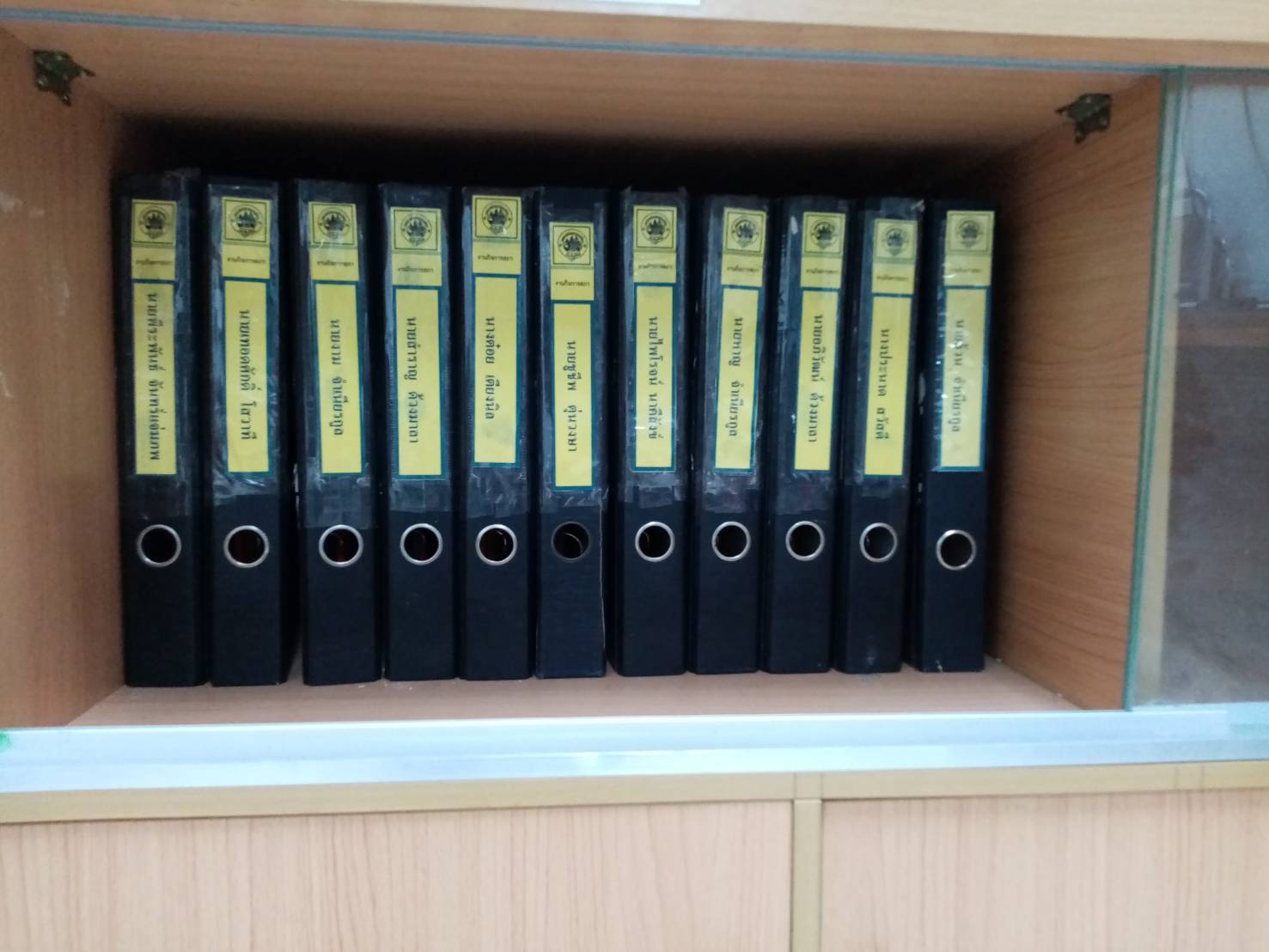 อุปกรณ์อำนวยความสะดวกประกอบด้วยโต๊ะ เก้าอี้ เครื่องเสียง ลำโพง ไมโครโฟน ป้ายชื่อต่างๆ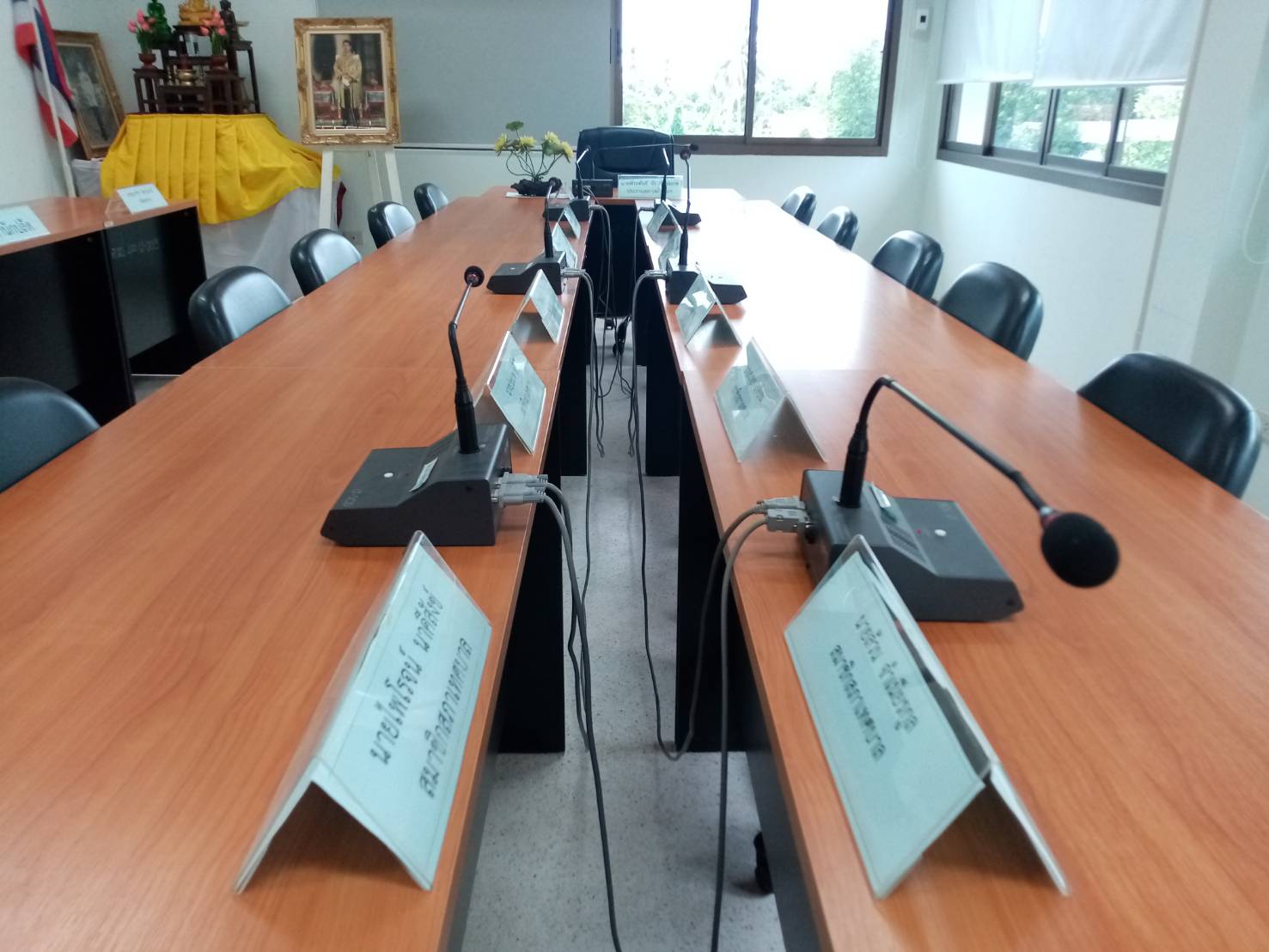 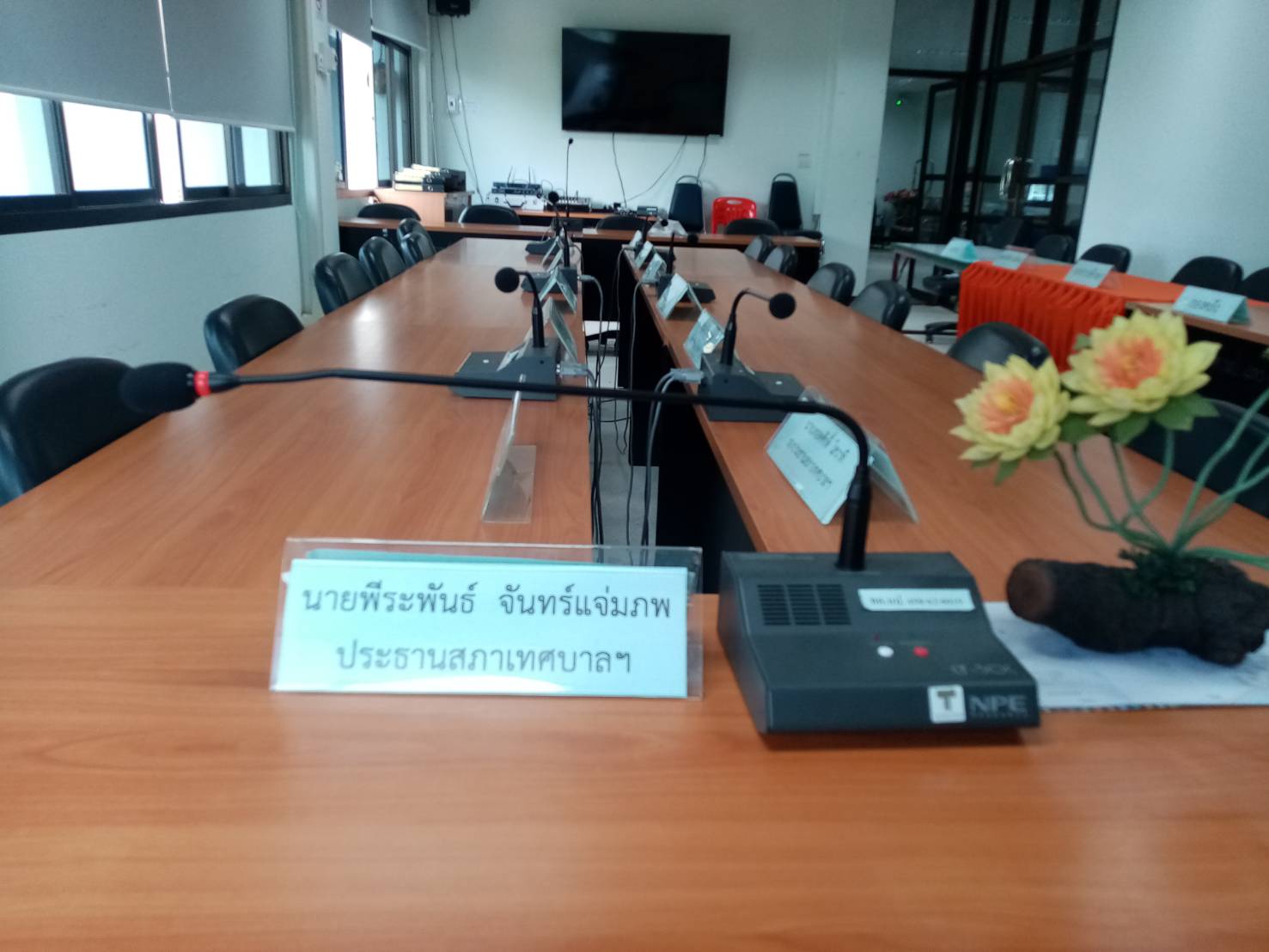 โต๊ะทำงานสำหรับประธานสภา/รองประธานสภา/เลขานุการสภาฯ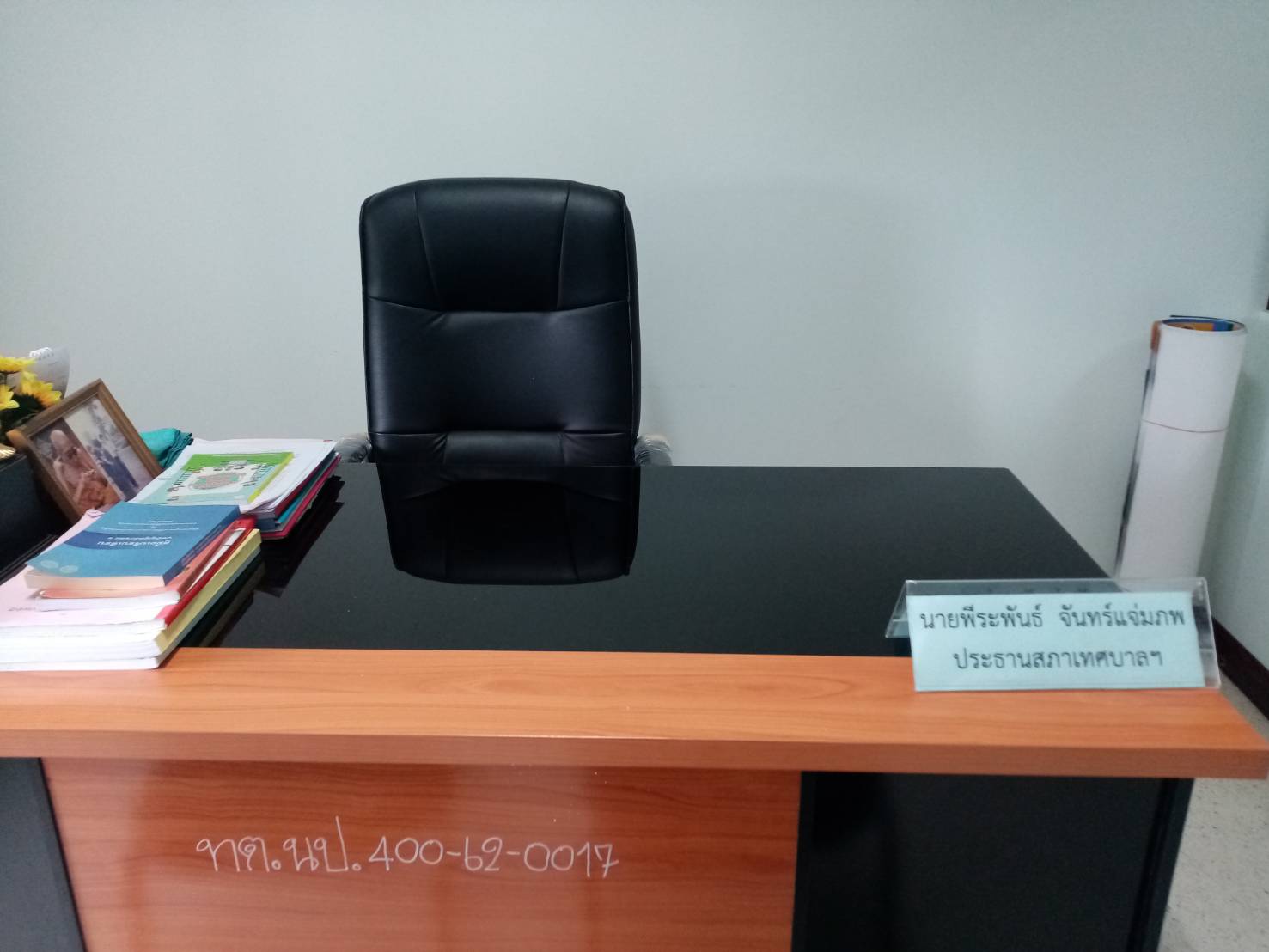 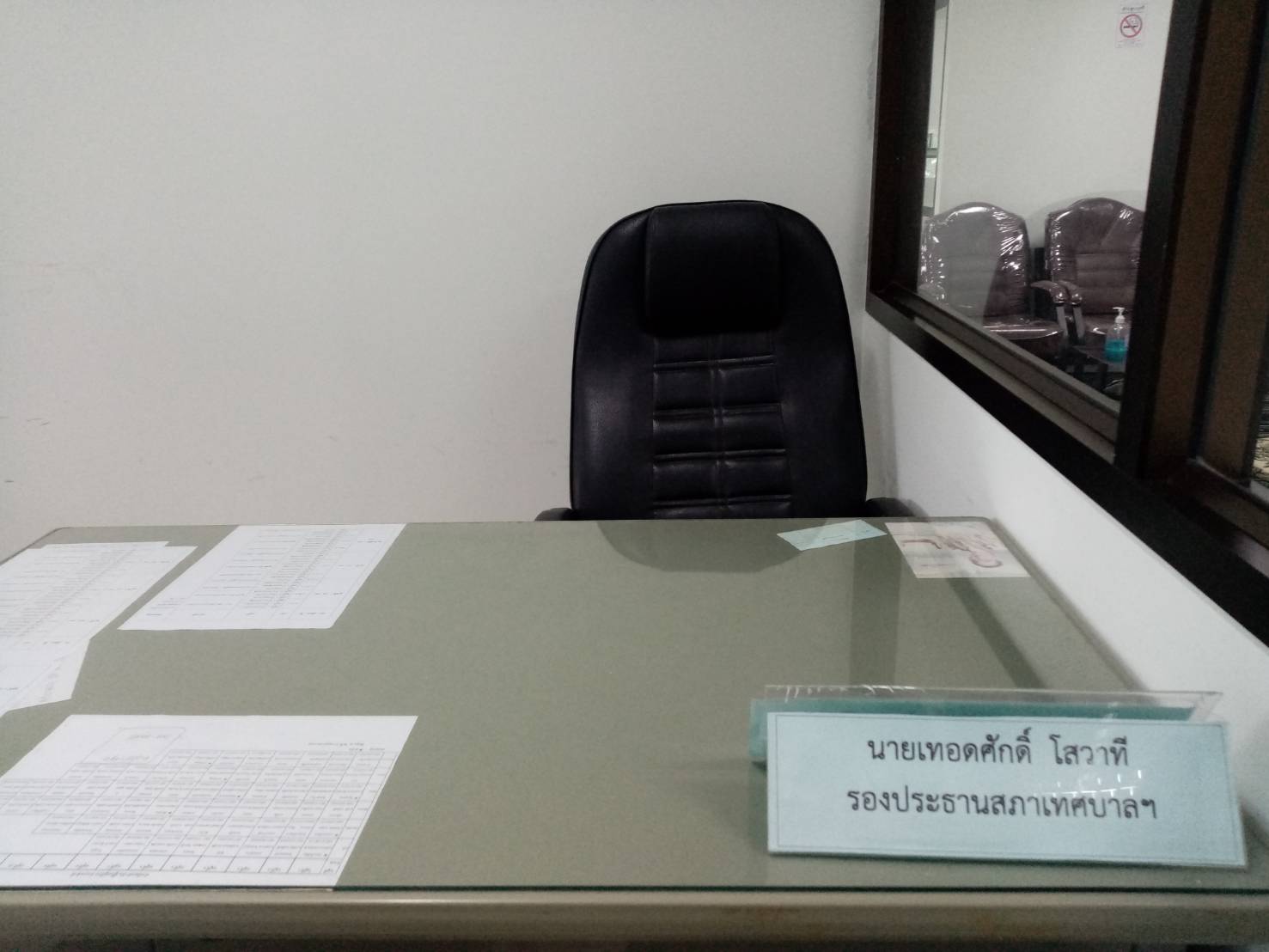 อุปกรณ์บันทึกเสียง ไมโคโฟน สำหรับใช้ในงานกิจการสภา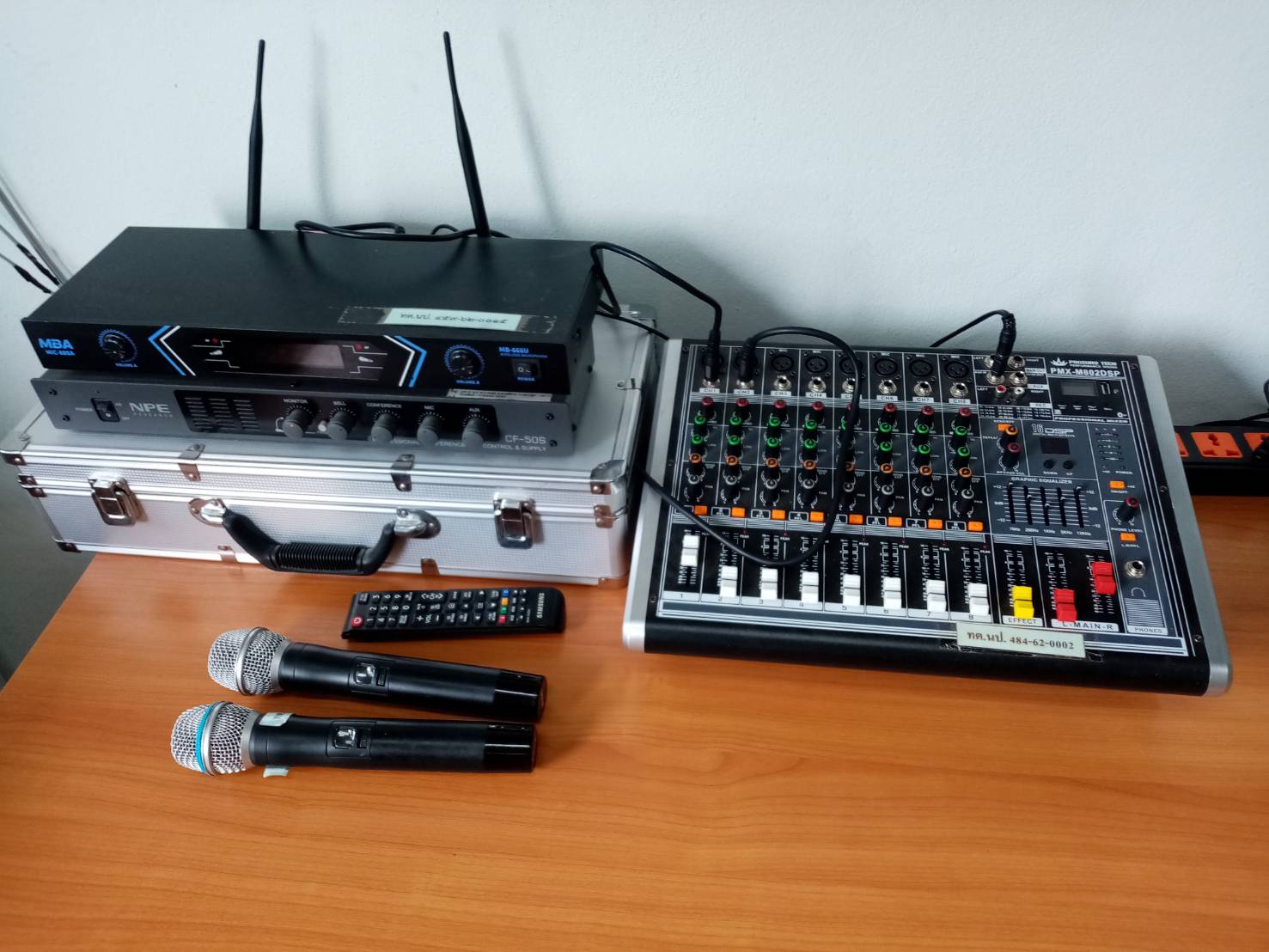 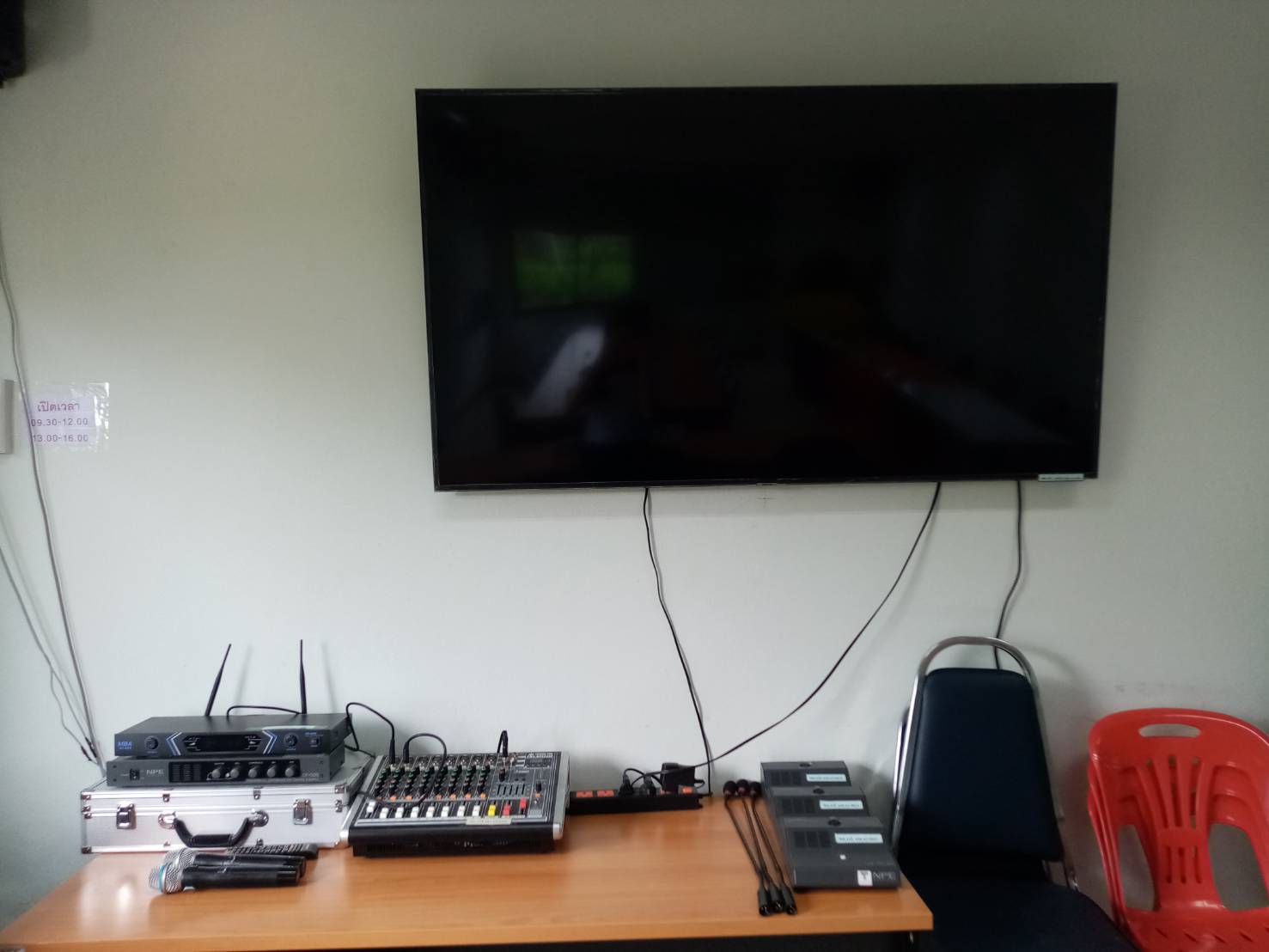 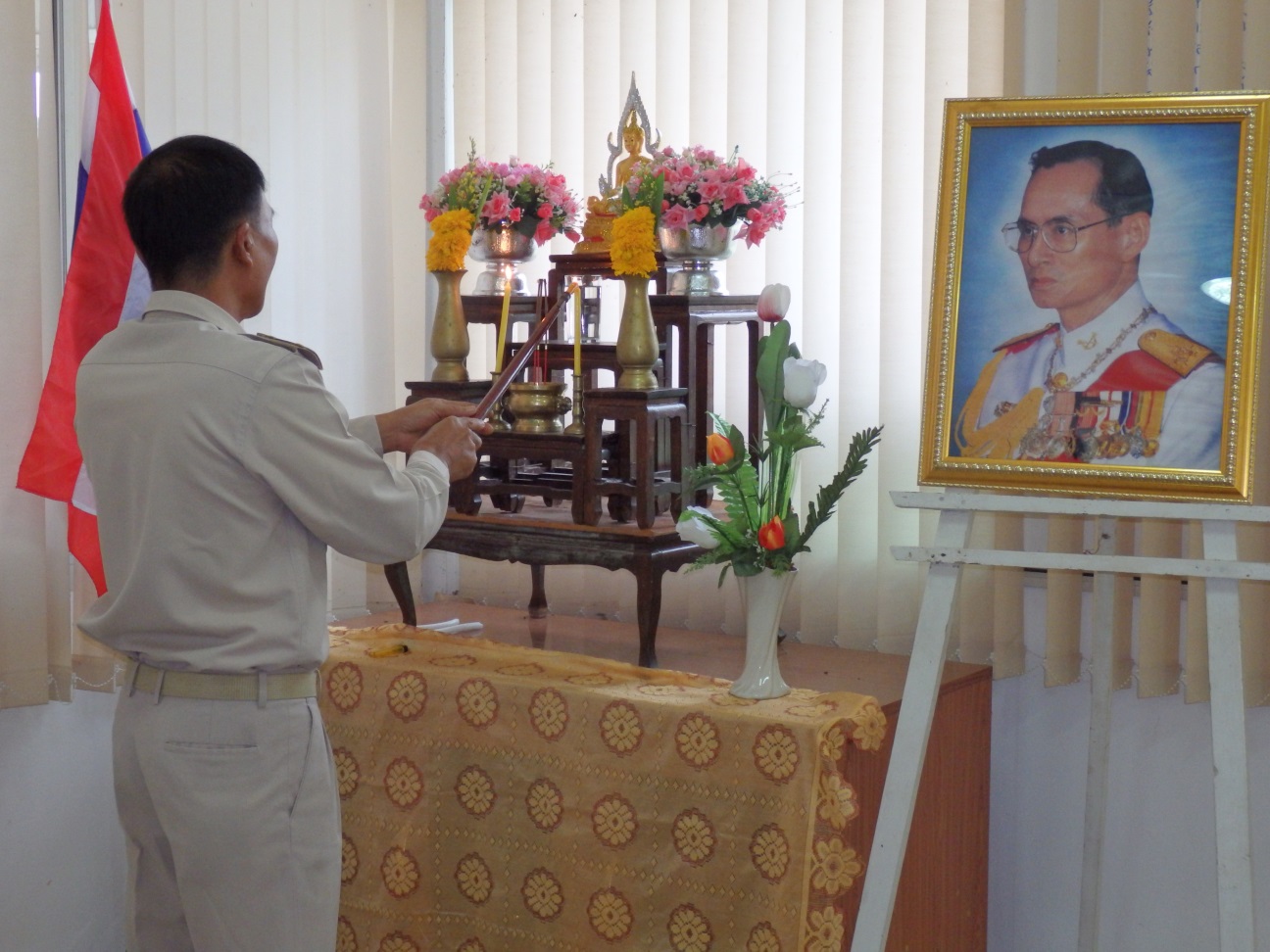 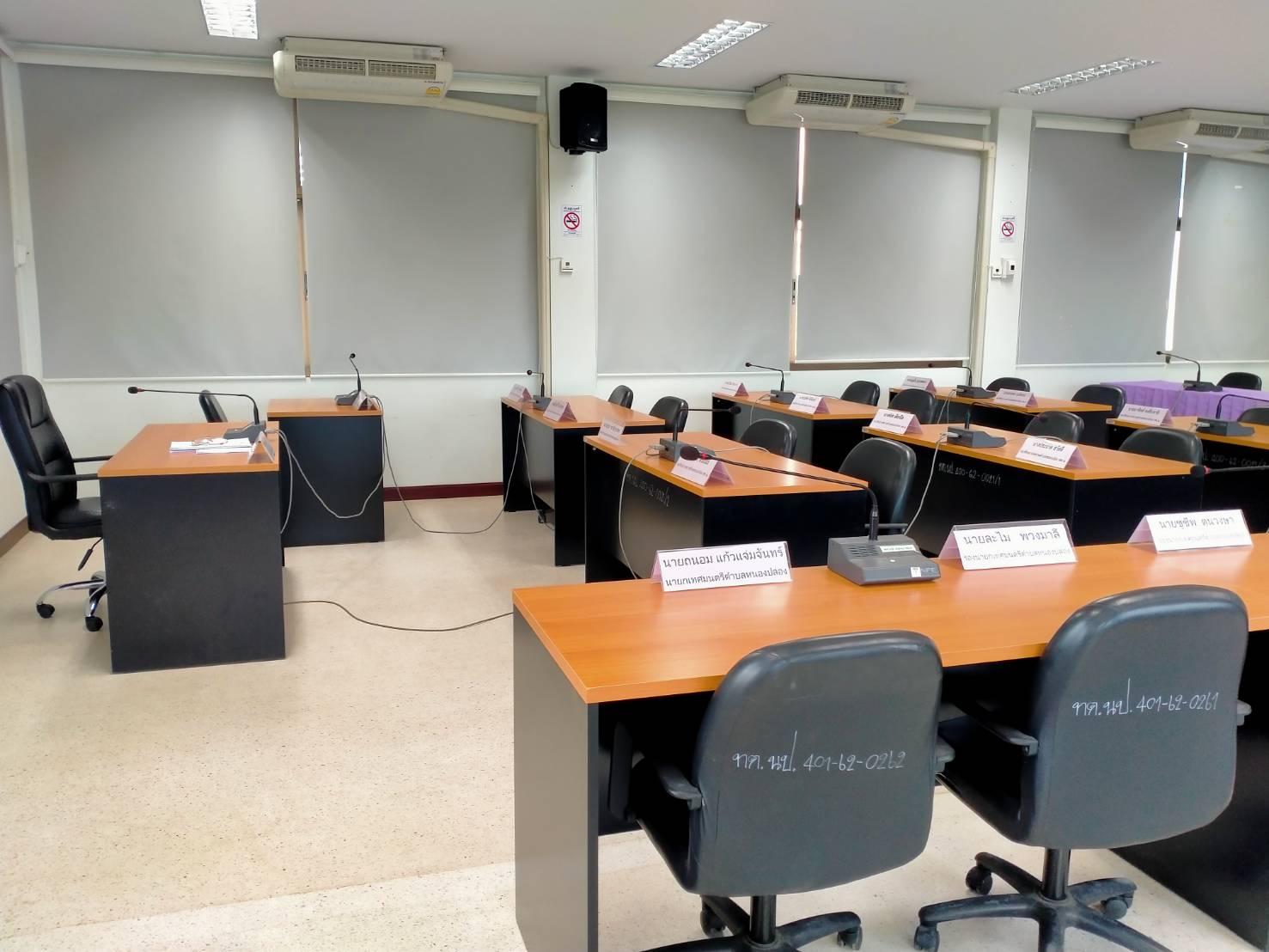 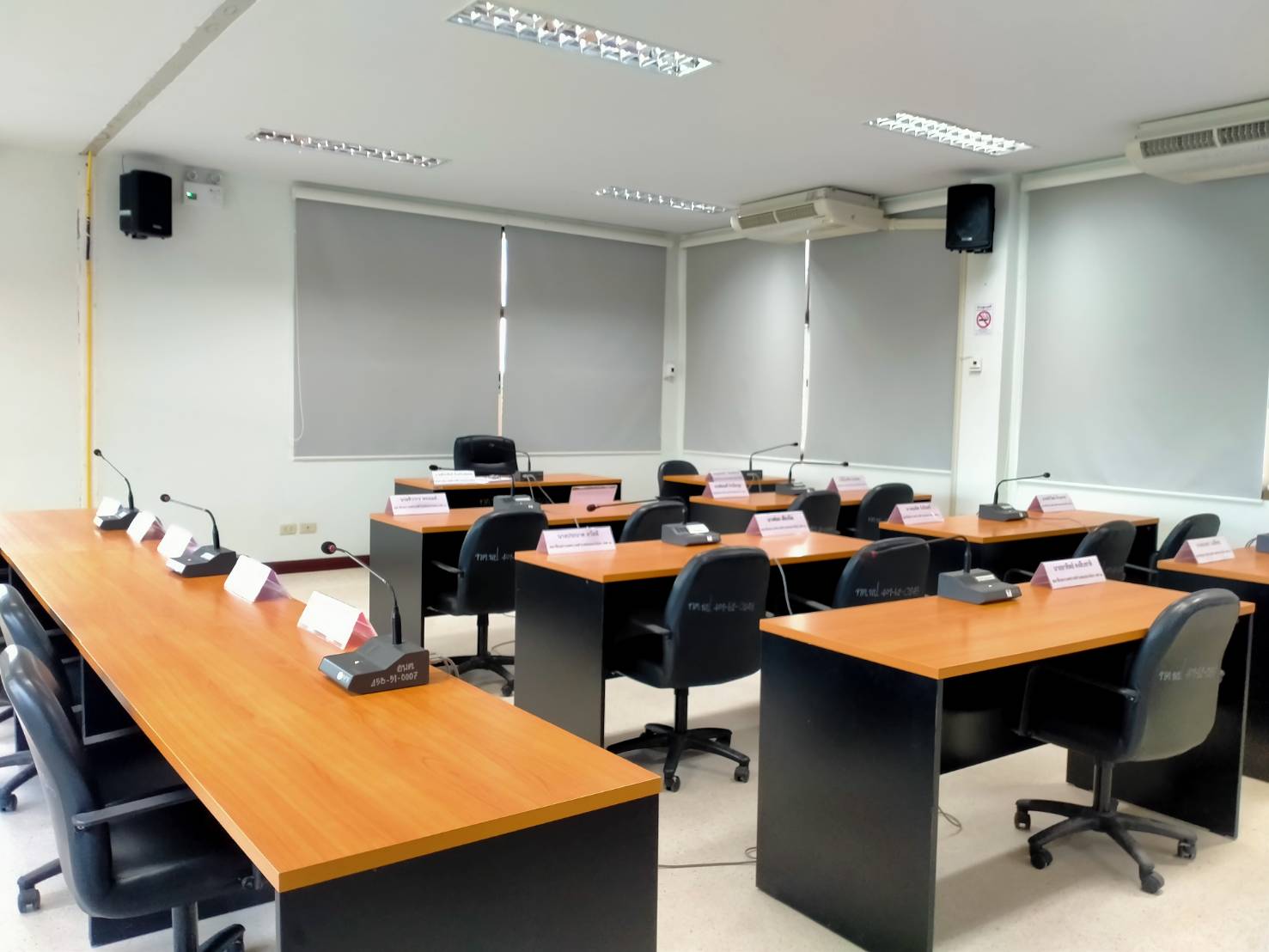 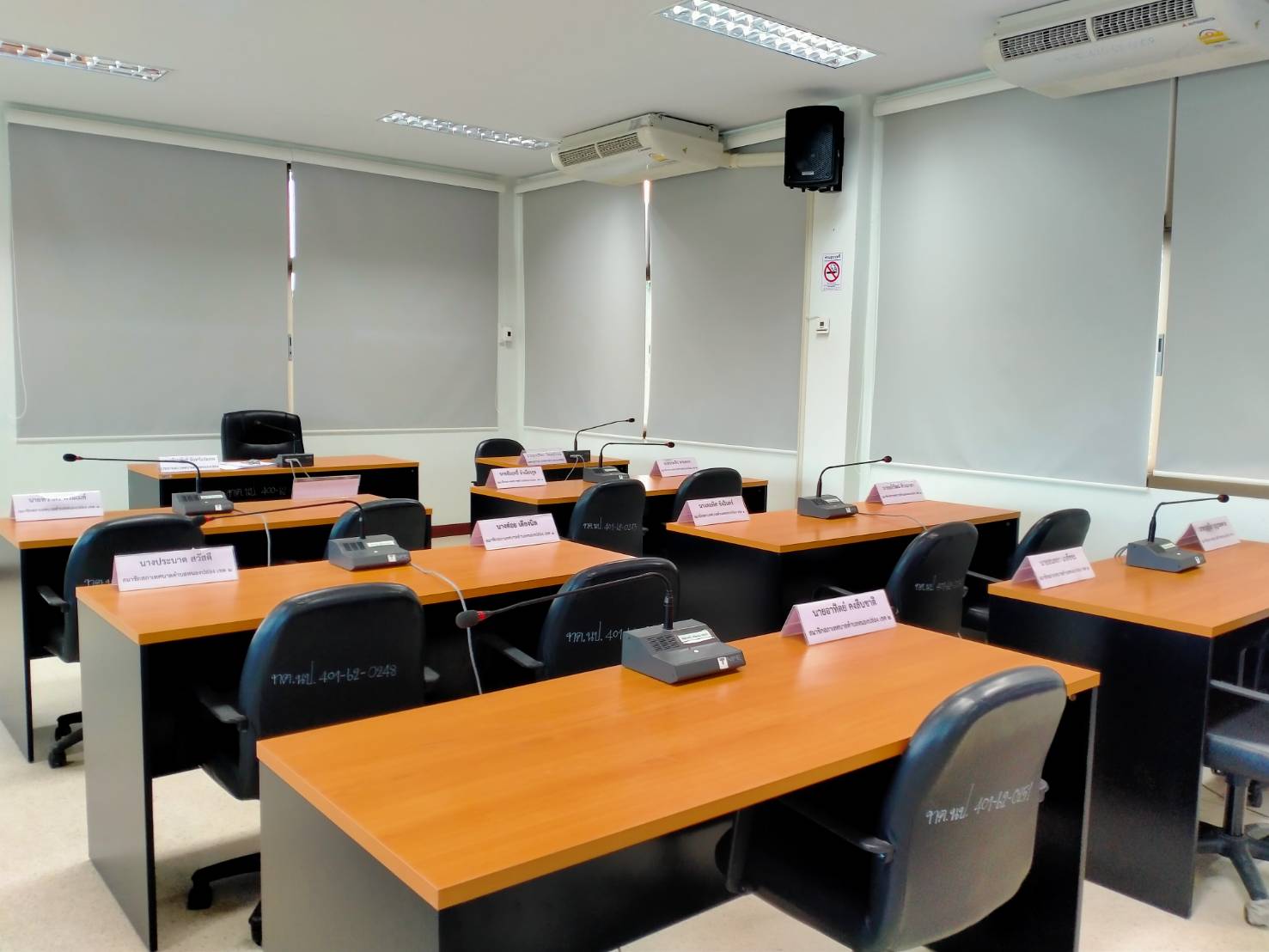 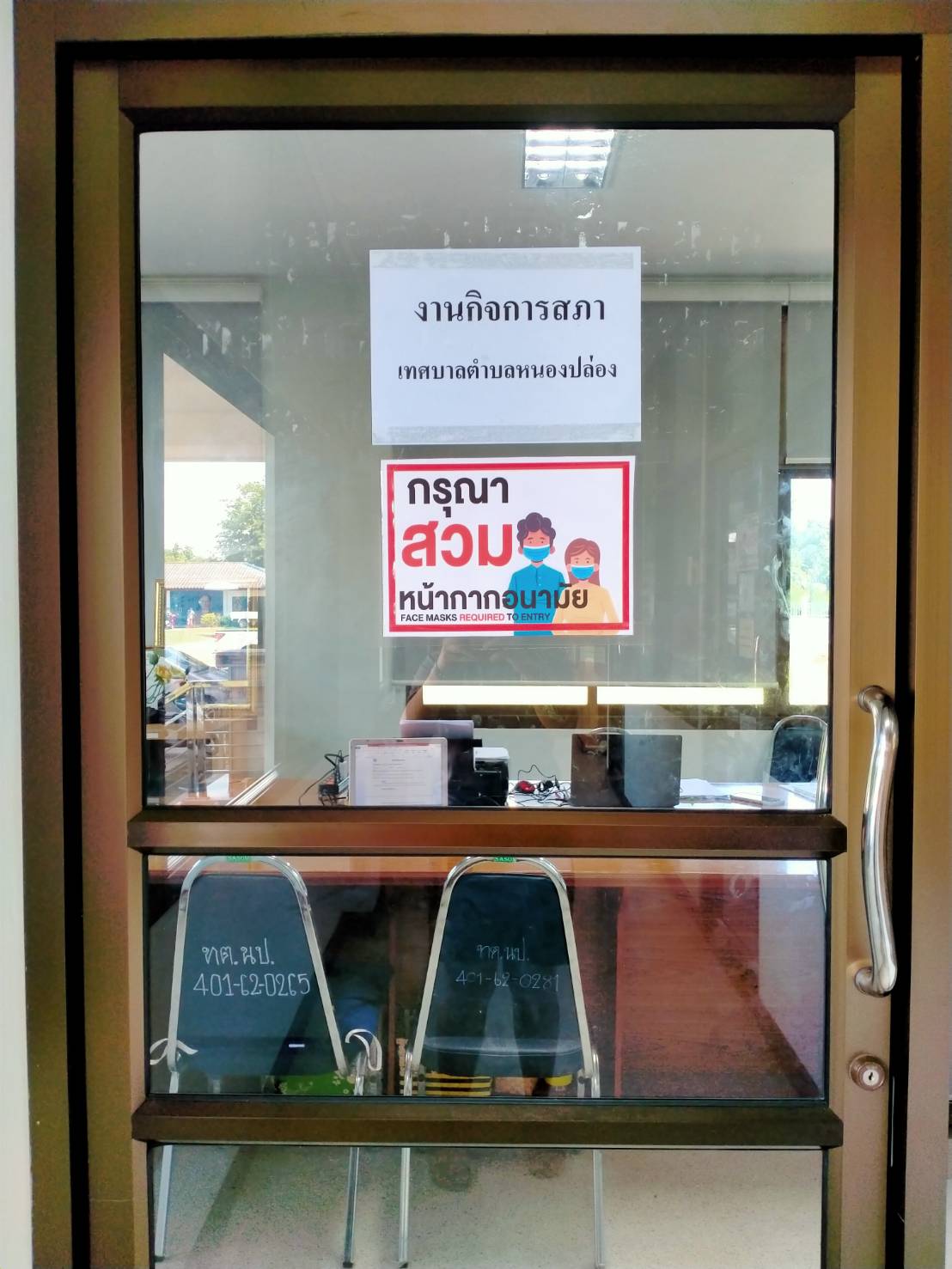 มีการจัดกฎหมายและระเบียบที่สำคัญเกี่ยวกับการปฏิบัติงานของสมาชิกสภาท้องถิ่น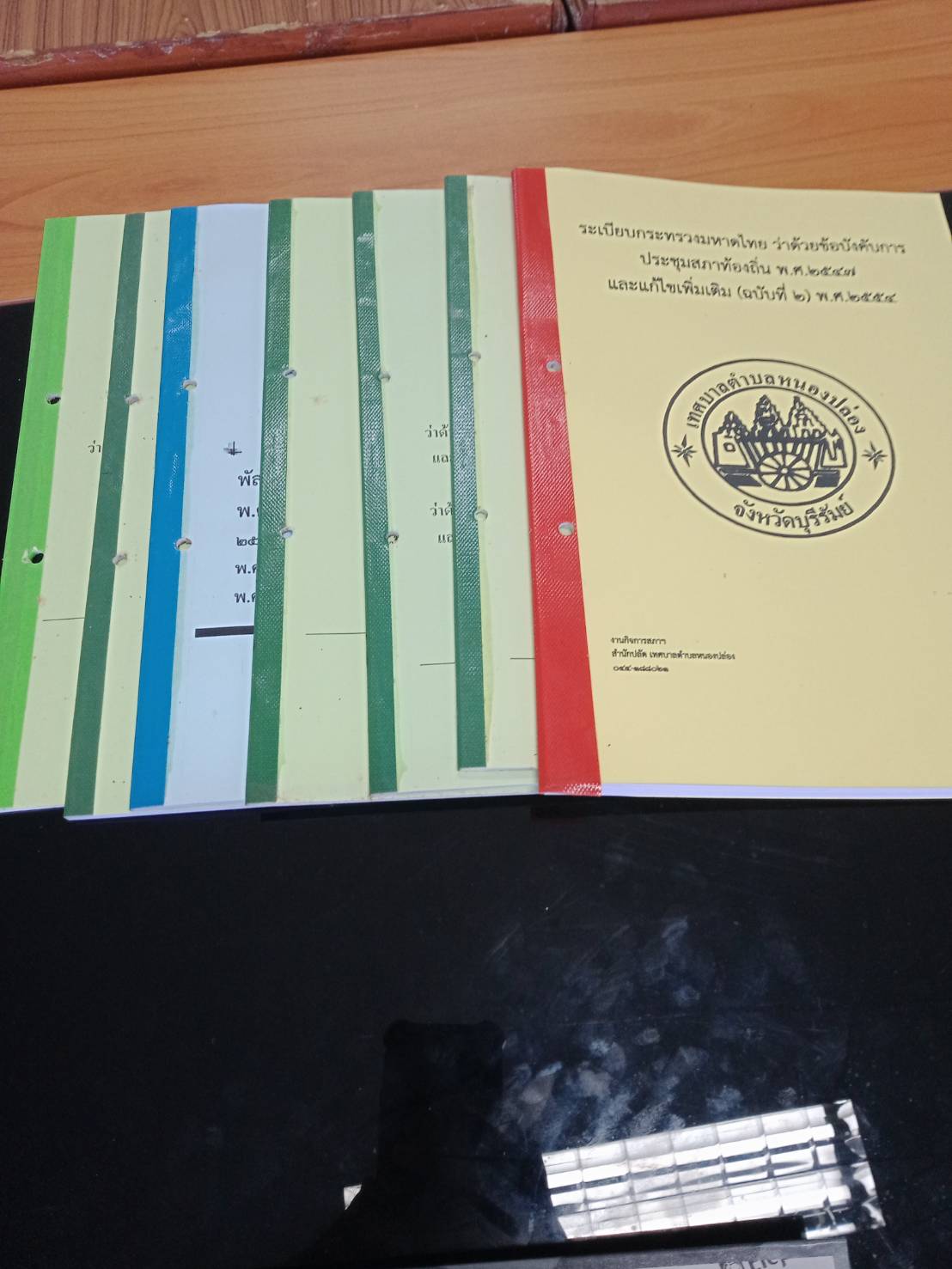 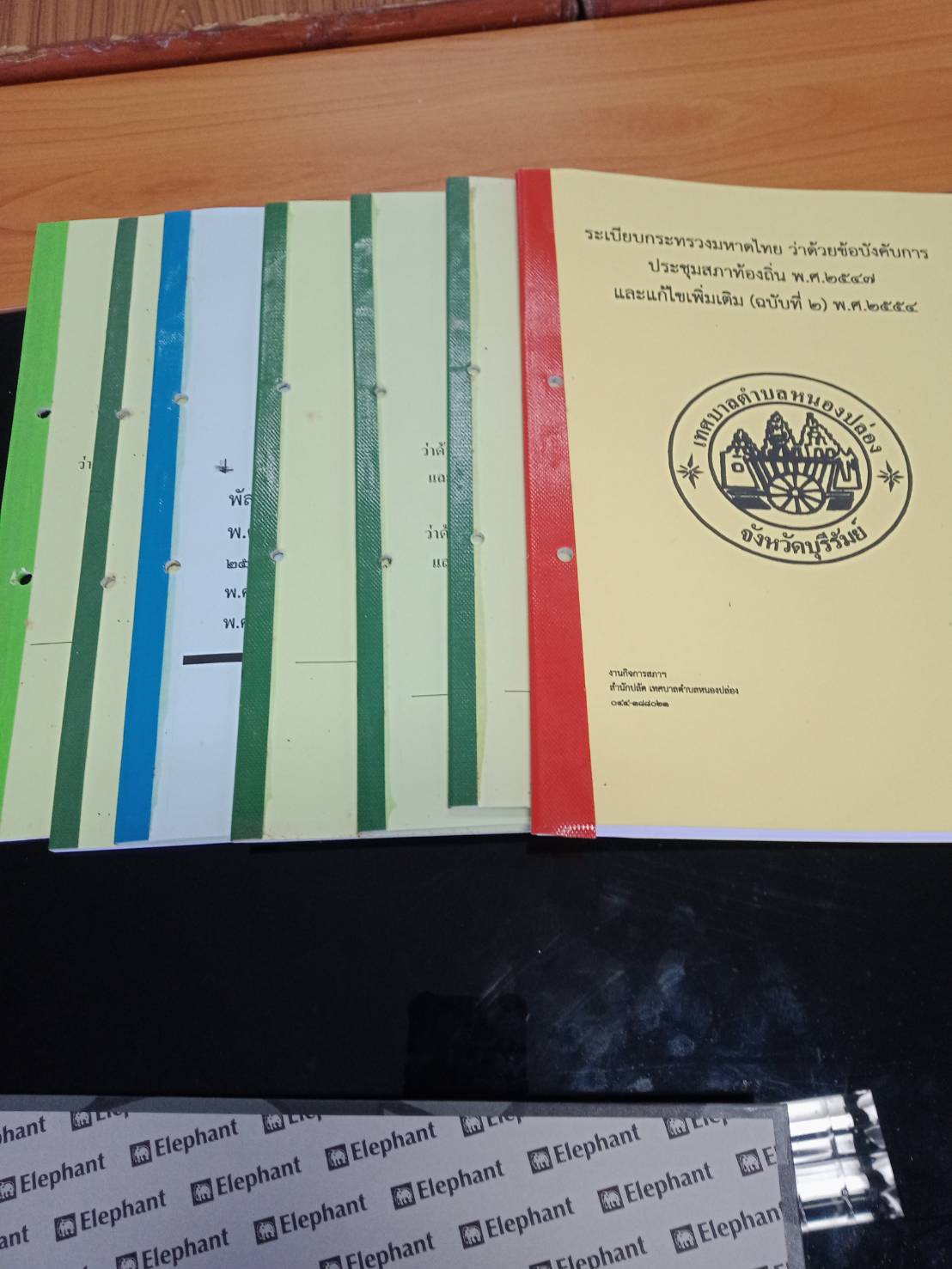 